CỘNG HOÀ XÃ HỘI CHỦ NGHĨA VIỆT NAMĐộc lập - Tự do - Hạnh phúcBẢN KHAI THAY ĐỔI THÔNG TIN CHỦ THỂ TÊN MIỀN “.VN”(Dành cho cá nhân)Kính gửi: Nhà đăng ký tên miền CHUYENNGHIEPTôi ……………………………………………………………………………Là chủ thể đăng ký tên miền ……………………………… đề nghị Nhà đăng ký CHUYENNGHIEP xem xét và thay đổi thông tin tên chủ thể của tên miền. Cụ thể như sau:Lý do thay đổi:.......................................................................................................................................................................................................................................................................................................Tôi cam kết hoàn toàn chịu trách nhiệm trước pháp luật về các thông tin cung cấp và tuân thủ các quy định của pháp luật về quản lý và sử dụng tài nguyên Internet.                                                           ............., ngày ........ tháng ......... năm ........                                                           Xác nhận của chủ thể tên miền                      (Ký và ghi rõ họ tên)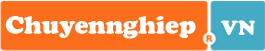 Công ty TNHH Phần mềm CHUYENNGHIEP                                                    Website:https://Chuyennghiep.vnTổng đài Chăm sóc & Hỗ trợ khách hàng: 0704949291                   Email: websiteprofast@gmail.com    TP.HCM:   9/21/19/9 Thạnh xuân 24, Thạnh Xuân, Quận 12, TP HCMTên miền:Thông tinHiện tạiThông tin mớiSố CMNDNgày sinhĐịa chỉSĐTEmail liên hệ                 Email quản trị (nếu có)